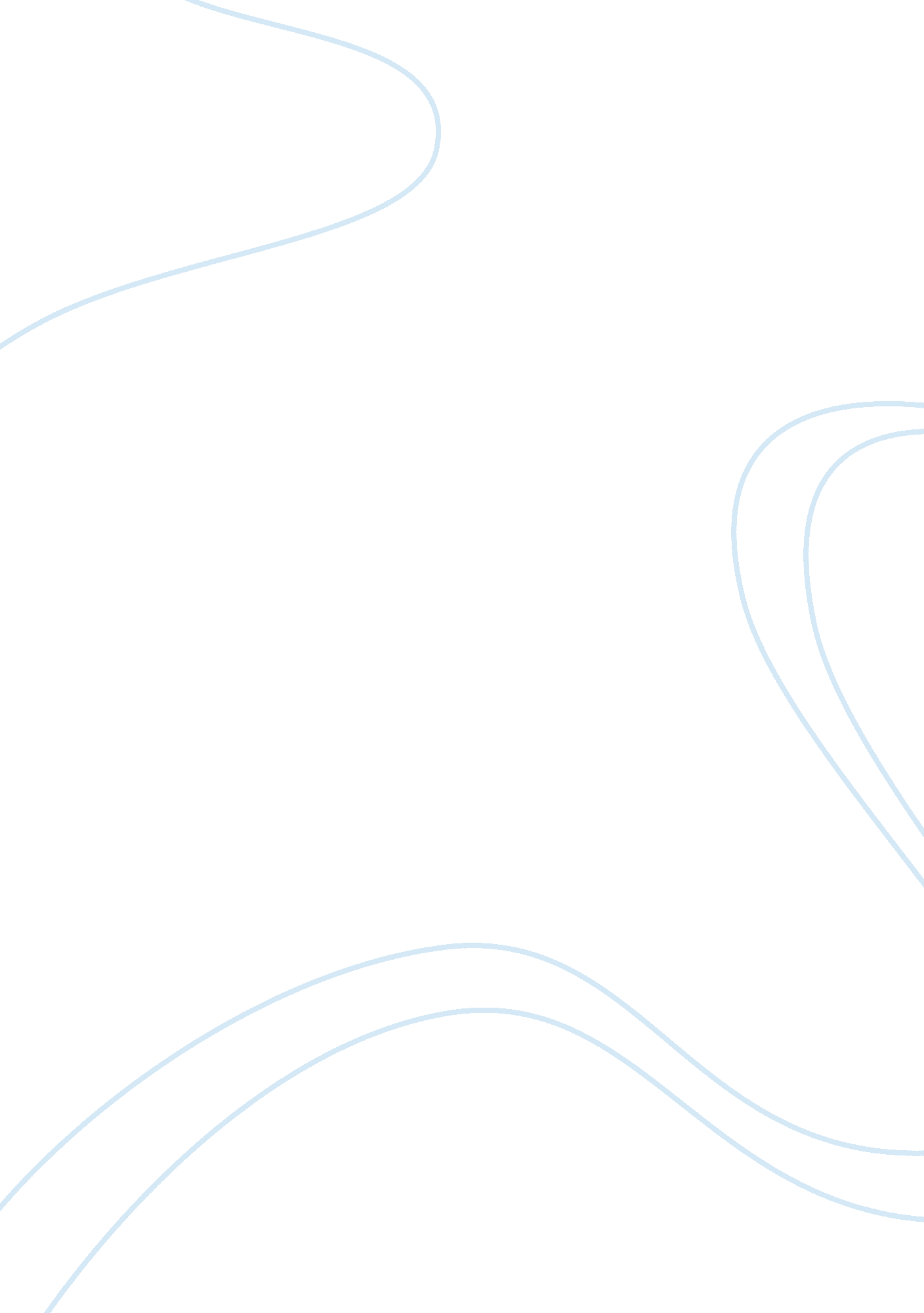 Management and case studyBusiness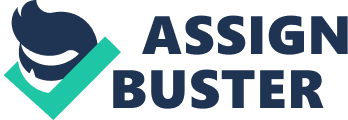 Information Is primarily obtained from the case study and from publicly available sews reports and articles Premiums 265 Words Pages Case Study Analysis BBC INC. , Case Study Introduction Although the whole story behind this incident is not known, it is apparent that Carl Robins displayed poor scheduling, implementation, and did not pursue his Job duties. These facts alone would also make It seem that Carl Is neither qualified nor trained properly Premium Words PagesAmazon. Com Case Study 3 Amazon. Com, Inc. Case Study Chairs P. Gandhi Introduction During 1994, a man, Jeffrey Bozos, who after completing graduation from Princeton University was hired by D. E. Shaw, a Wall Street firm. During his occupancy there he was astonished to learn an interesting statistic on the Internet. Prematurely Worlds 1 Pages Land Rover Case Study Land Rover North America Inc case study Group 812 Ditty And Salt Chary Catatonia Someway Koran Hydra Rakes S Surest Parkas Tribunal Kumar LORAN inventions a considerable growth the S Premiums Words Pages Commerce Case Study. The management culture is a very important factor in the imprinting of a company: it shapes the relationship between working environment and employee satisfaction. I will answer a few questions regarding the Sass’s particular strategy of running the business in which t Premiums Words Case Study Analyses: the Gap, Inc. The central purpose of writing this Case Study Analyses on The Gap, Inc. Is to identify and isolate key issues and their underlying implications and offer practical solutions and plans for implementing those solutions. This will be done by highlighting the social influences that influence the G Premiums Words Pages Strategic Management and Policy Case Study of Harley-Davidson Inc Strategic Management and Policy Case Study of Harley-Davidson, Inc. August 19, 2006 Introduction In 1903, a legendary motorcycle company was formed when William S. Harley and the Davidson brothers, William D. , Arthur and Walter, handcrafted their first three motorcycles. In 1909, Harley-David Premiums Words Pages Commode Case Study BBC Inc. Introduction While this author does not know the whole story, Carl Robins exhibited poor planning, execution and follow through of his duties, which would appear he is either not qualified or trained to do his, Job effectively. This situation may have been alleviated by instituting a thorough super Premiums Words Pages Case Study: Circuit Board Fabricators Inc. Case Study: Circuit Board Fabricators Inc. Carl Anthony Jackson Sir. University of Phoenix COCOAS Operations Management KimberlyFordJanuary, 21 2008 In this case study Circuit Board Fabricators manufactures circuit boards for several computer companies. CB has a c Premium Words Pages Case Study # 1: South Delaware Coors, Inc. Case Study # 1: South Delaware Coors, Inc. Analysis Summary Main Problems Two issues are present in the case. The first is a decision on what research should be conducted by Manson and Associates to allow Larry Brown to estimate the feasibility of a Coors beer distributorship for a two Premium Words Pages Wall-Mart: Staying on Top of the Fortune 500 a Case Study on Wall-Mart Stores Inc. Wall-Mart: Staying on Top of the Fortune 500 A Case Study on Wall-Mart Stores Inc. Executive Summary Wall-Mart Stores Inc. Is the largest retail company in the United States and has been ranked number one on the Fortune 500 Index by Fortune Magazine. Wall-Mart has four parts to their corporate star Premium’s Words Case Study on South Delaware Coors, Inc I statement AT ten Problem I en problem was Glenn Loretta to Manson Ana Associates regarding which research should be completed within a period of time, to determine market potential of a Coors beer distributorship for a 2-county area in southern Delaware. II. Objectives of the Study Premiums Words PagesDellInc. A Case Study Strategic Management Case Study: Dell Inc. -2005 [pick] Submitted to: Dry. All Karri Submitted by: Group 10 Caudally Premiums Words Pages Towards a New Theory of Innovation Management: a Case Study ComparingCanon, Inc. AndAppleComputer, Inc. Journal of Engineering and Technology Management, 8 ( 1991 ) 67-83 Elsevier Towards a new theory of innovation management: A case study impairing Canon, Inc. And Apple Computer, Inc. Koori Monika Institute of Business Research, Hutchison University, Zucchini, Tokyo, Japan Martin Kenney Premiums Words Pages A Case Study on Employee Engagement: MarriottInternational, Inc. Healthy 4 Healthy Pregnancy and And Children: Opportunities Challenges for Employers A Case Study on Employee Engagement: Marriott International, Inc. Company Background Marriott International Inc. , is a leading lodging company with nearly 2, 900 lodging properties in the United States and 68 Premiums Words Pages Case Study, History, and Strategic Analysis ofMotorola, Inc. Case Study, History, and Strategic Analysis of Motorola, Inc. 1 . Describe the salient opportunities and threats that exist in Motorola’s external environment. 2. Describe the company’s most prominent strengths and weaknesses. 3. Describe the advantages and disadvantages associated with each Premiums Words Pages Case Study: Radio One, Inc. Case Study: Radio One, Inc. – Part A Corporate Valuation Date: 21-09-2009 Instructor: Dry. Oliver Splat Course: 323058 Corporate Valuation Faculty Economics and Business Administration, Tilling university P. W. Sewers J. 